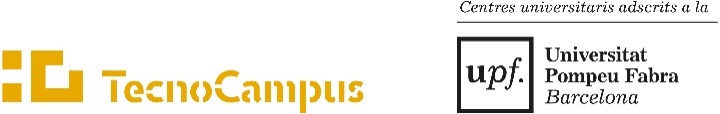 Dades de l’estudiant: DOCUMENT DE COMPROMÍS DE PRÀCTIQUES EXTERNESGRAUS DE L’ESCOLA SUPERIOR DE CIÈNCIES DE LA SALUT Nom i cognoms:      Nom i cognoms:      DNI:      Telèfon:      Correu electrònic:      Correu electrònic:      ESTUDIS: CAFE Infermeria Fisioteràpia  Doble Fisioteràpia/CAFENORMATIVASegons la normativa : “Orden SSI/81/2017, de 19 de enero, por la que se publica el Acuerdo de la Comisión de Recursos Humanos del Sistema Nacional de Salud, por el que se aprueba el protocolo mediante el que se determinan pautas básicas destinadas a asegurar y proteger el derecho a la intimidad del paciente por los alumnos y residentes en Ciencias de la Salud”MANIFESTOQue autoritzo a que les meves dades personals es proporcionin a cada una de les institucions sanitàries en les que realitzi les pràctiques externes.Que estic assabentat/ada que hauré d’aportar informació adicional obligatoria segons la institució a la que faci pràctiques.Que estic assabentat/ada que les institucions de pràctiques es poden negar a que l’estudiant faci pràctiques en el cas d’incompliment d’algun dels anteriors requisits.Que estic assabentat/ada que és imprescindible que l’estudiant estigui mancat/da d’antecedents de delictes sexuals per poder realitzar les pràctiques externes del grau.Que abans d’iniciar les pràctiques hauré d’aportar la següent documentació a cada institució sanitària:Certificat negatiu del registre central de delictes sexuals.Enllaç informació: http://www.mjusticia.gob.es/cs/Satellite/Portal/es/ciudadanos/tramites-gestiones-personales/certificado-delitosCarnet vacunal actualitzat.Annex al conveni de cooperació educativa entre ESCST i la institució de pràctiques (signat per l’estudiant per triplicat).Protocol de compromís de confidencialitat destinat als estudiants (signat per l’estudiant per duplicat).Enllaç BOE: https://www.boe.es/boe/dias/2017/02/06/pdfs/BOE-A-2017-1200.pdfDocumentació que s’adjunta: